Spelling Strategies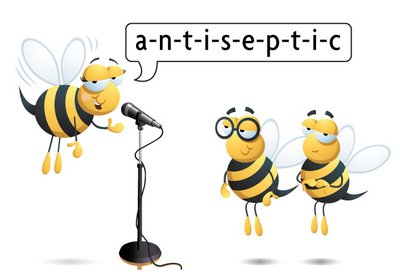                        Know the 5 BIG RULES of English Spelling1. Our alphabet has 26 letters (graphemes).2. Most letters are consonants, making around 24 consonant sounds (phonemes).3. The 5 vowel are: a,e,i,o,u and handy y, saying 20 vowel sounds.4. Words are broken into syllables.5. Every syllable must have a vowel, written in many ways.Stretch It Out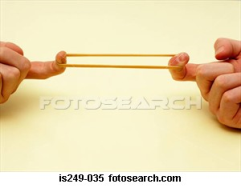 w-o-n-d-e-r-f-u-lListen for Blends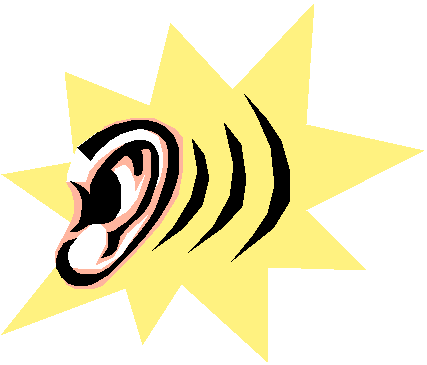 cl-o-ckThink: “Does it rhyme with a word I know?”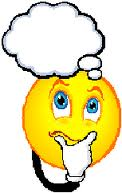 fought / boughtIs there a smaller word in the bigger word?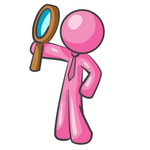 grandmother = her, and, grand, moth Ask yourself: “Is there a prefix or a suffix?”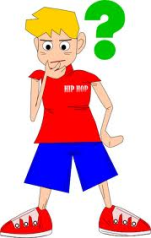 (prefix)  ----------------------->rewind                                   Write In ColorUse a different color to highlight a syllable or letter(s) that trip you up. sep ar ate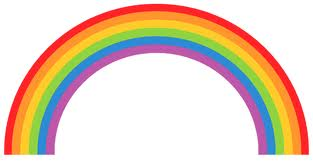 Say the Word like It Sounds No one else knows                   what you're saying in your head so say the word as it sounds!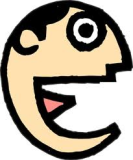        “Wed-nes-day”Break the Word Up Into SyllablesEach syllable will contain one vowel or the letter “y”. 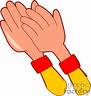 If you say “police” slowly you will hear 2 syllables.po-liceUse the Words You've PracticedUsing them is practicing them, and practice makes permanent!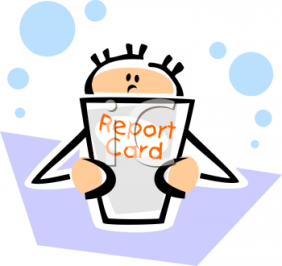 